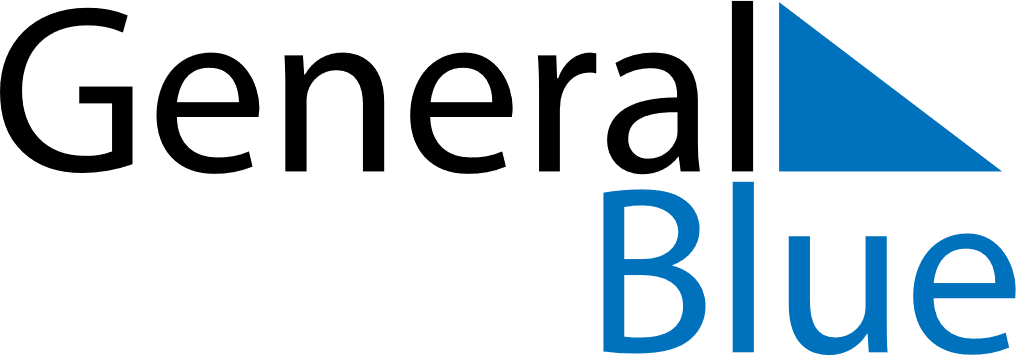 October 2020October 2020October 2020United StatesUnited StatesSundayMondayTuesdayWednesdayThursdayFridaySaturday1234567891011121314151617Columbus Day1819202122232425262728293031Halloween